Приложение
к границам охранной зоны памятника
 природы регионального значения 
«Лутенка» («Лутенские луга»), расположенного
в Клетнянском районе Брянской областиКарта-схема охранной зоны особо охраняемой природной территории - памятника природы регионального значения «Лутенка» («Лутенские луга»)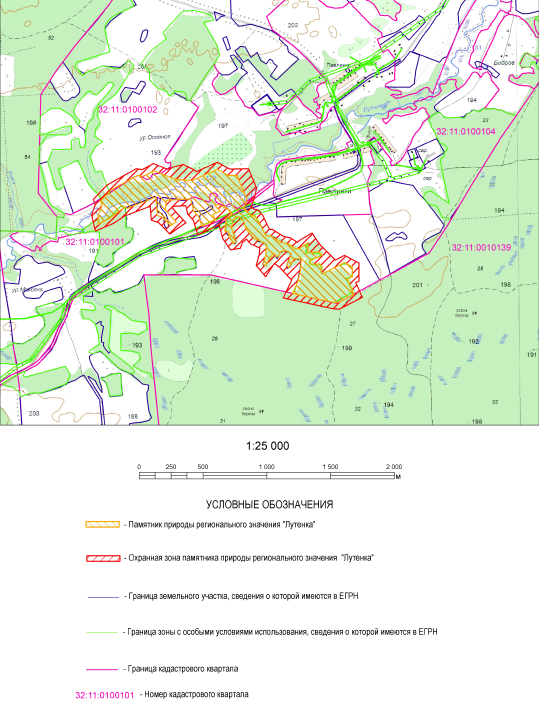 